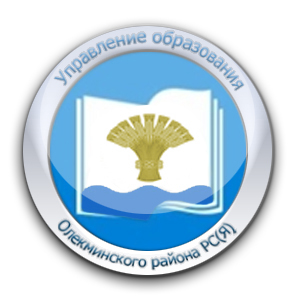 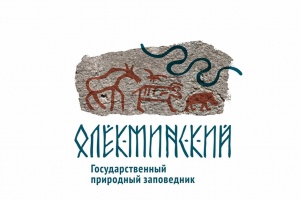 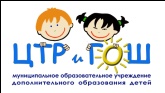 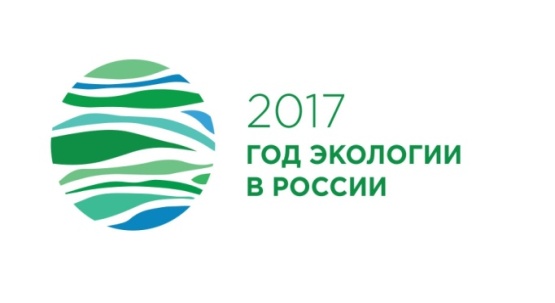 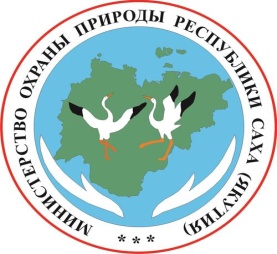 ДОРОГИЕ УЧАСТНИКИ!	Приглашаем вас с 15 апреля 2017 года принять участие в республиканском экологическом марафоне «100 заповедных миль», посвященному году экологии в России. 	Организаторы марафона:Министерство охраны природы Республики Саха (Якутия);ФГБУ «Государственный природный заповедник «Олекминский»;МБУ ДО «Центр творческого развития и гуманитарного образования школьников» МР «Олекминский район» Республики Саха (Якутия);МКУ «Управление образования Олекминского района» Республика Саха (Якутия).	Координатор марафона: МБУ ДО «ЦТРиГОШ», Визит-центр госзаповедника «Олекминский».	Бланки ответов на вопросы принимаются до 01 мая 2017 года по адресу: 678100, РС (Я), г.Олекминск, ул.Филатова, д.6, МБУ ДО «ЦТРиГОШ»; электронная почта: ttaciy@list.ru 	Вопросы по телефонам: 8(41138)4-20-89; 89248638052	Сертификат участника, диплом победителя  в электронном виде. 	Организаторами предусмотрены призы победителям.Методические рекомендации для проведенияРеспубликанского экологического марафона «100 заповедных миль»Экологический марафон  рассчитан на школьников с 5 по 11 класс. Его можно проводить как в одновозрастной, так и в разновозрастной группе учащихся.Экологический марафон можно проводить в двух различных форматах (в зависимости от возможностей оборудования в школе).1. Скачать и распечатать на цветном принтере вопросы экологического марафона по одному экземпляру для каждого участника. Этот материал можно использовать одновременно как бланк ответов. Школьники заполняют его, обводя в кружок правильные ответы, заполняя соответствующие шифры в полях ответа или отмечая ячейки с правильными ответами. При этом учитель может зачитывать вопросы по порядку, но можно также использовать вопросы как тестовое задание для самостоятельной работы школьников.2. Если в школе нет возможности для цветной печати, можно вопросы диктанта показывать на экране, скачав файл презентации с вопросами (формат PDF, для показа на экране). В комплект входит бланк ответов, который нужно распечатать для каждого школьника (можно на черно-белом принтере). Учитель по очереди показывает слайды, зачитывает текст и дает некоторое время ученикам для ответа на вопрос.3.  Заполненный бланк с ответами отправляете по электронной почте в адрес МБУ ДО «ЦТРиГОШ»